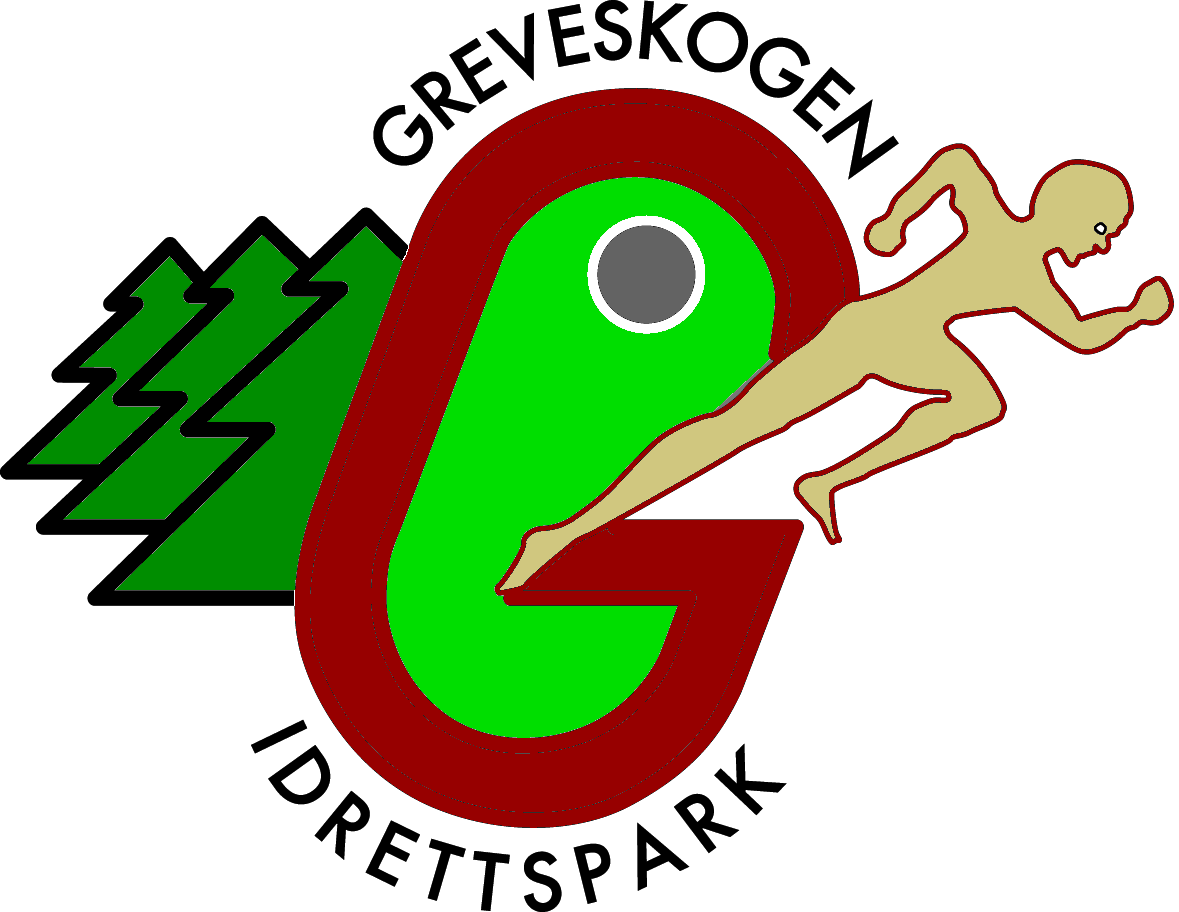 DELTAKER 	(Skriv tydelig!)KLUBB/
LAGFødsels-
årKonk.-
klasseRESULTATPLASS600m G (alle)Runar IL2010G12DNSTFIK2010G121.57,351Sandefj.2010G122.12,772Sandefj.2010G12DNSSem IF2009G131.52,291TFIK2007G151.34,421Sturla                                     SigurdssenRunar2011G 122.19,894Henrik                                    DørheimSTIF2010G 122.16,673